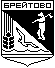    АДМИНИСТРАЦИЯ БРЕЙТОВСКОГО МУНИЦИПАЛЬНОГО РАЙОНА       ПОСТАНОВЛЕНИЕ                                                   с. Брейтовоот  01.02.2021 года                                                                                         № 58Об утверждении плана мероприятий по реализации Стратегии государственной антинаркотической политики Российской Федерации до 2030 года в Брейтовском  муниципальном районеВ соответствии с Федеральным законом от 8 января 1998 года № 3–ФЗ «О наркотических средствах и психотропных веществах»,  Федеральным законом от 23.06.2016 года № 182–ФЗ «Об основах системы профилактики правонарушений в Российской Федерации»; Федеральным законом от 06.10.2003 года № 131–ФЗ «Об общих принципах организации местного самоуправления в Российской Федерации»,  Указом Президента Российской Федерации от 23.11.2020 года № 733 «Об утверждении Стратегии государственной антинаркотической политики Российской Федерации до 2030 года», на основании статьи 27 Устава Брейтовского муниципального района,АДМИНИСТРАЦИЯ МУНИЦИПАЛЬНОГО РАЙОНА ПОСТАНОВЛЯЕТ:1.Утвердить план мероприятий по реализации Стратегии государственной антинаркотической политики Российской Федерации до 2030 года в Брейтовском  муниципальном районе (далее – План) (приложение 1).   2.  Контроль за исполнением постановления возложить на заместителя главы администрации Брейтовского муниципального района Кочерова Н.В.. 3. Разместить постановление на официальном сайте администрации Брейтовского муниципального района в информационно–коммуникационной сети «Интернет».4. Постановление вступает в силу с момента подписания и распространяется на правоотношения, возникшие с 01 января 2021 года.Глава  Брейтовского муниципального района			                                     А.В. Перов                                                                                                    													                            													 Приложение к постановлению Администрации муниципального района от 01.02.2021 года  № 58План мероприятий по реализации Стратегии государственной антинаркотической политики Российской Федерации до 2030 года в Брейтовском  муниципальном районе	Перечень сокращений:     АНК             –   Антинаркотическая комиссия Брейтовского  муниципального района.   МУ МЦ          –  Муниципальное учреждение Брейтовского  муниципального района  «Молодежный центр».      ОП 	               –   Отделение полиции  «Брейтовское» МО МВД России «Некоузский».     СП                –   Администрации Брейтовского, Гореловского и Прозоровского сельских поселений.ТКДН и ЗП        –  Территориальная комиссия по делам несовершеннолетних и защите их прав Брейтовского муниципального района.     УО             –    Управление образования администрации Брейтовского муниципального  района и подведомственные ему учреждения  образования.   КДЦ               –      МУК «Брейтовский районный КДЦ».   ЦБС               –      МУК «Брейтовская районная ЦБС».УСЗН и Т 	   –      Управление социальной защиты населения и труда администрации Брейтовского муниципального района.   ЦРБ  	   –      ГУЗ ЯО «Брейтовская ЦРБ».МР, ГО и ЧС,   –    Отдел по мобилизационной работе, ГО и ЧС, противопожарной  безопасности и общественному  порядку  ПБ и ОП                администрации Брейтовского муниципального района.ОУД                   –   Отдел по управлению делами администрации Брейтовского муниципального района№
п/пНаименование мероприятияСрок исполненияИсполнители№
п/пНаименование мероприятияСрок исполненияИсполнители№
п/пНаименование мероприятияСрок исполненияИсполнители12341. Совершенствование антинаркотической деятельности и государственного контроля за оборотом наркотиков.1. Совершенствование антинаркотической деятельности и государственного контроля за оборотом наркотиков.1. Совершенствование антинаркотической деятельности и государственного контроля за оборотом наркотиков.1. Совершенствование антинаркотической деятельности и государственного контроля за оборотом наркотиков.1.1.     Проведение мониторинга и оценка состояния наркоситуации на территории муниципального района в целях повышения эффективности взаимодействия  антинаркотической деятельности субъектов профилактики наркомании и правонарушений, связанных с незаконным оборотом наркотиков.2021–2030АНК1.2.     Повышение профессионального уровня специалистов  субъектов профилактики наркомании, занимающиеся профилактикой наркомании и раннего выявления незаконного потребления наркотических средств, психотропных веществ либо новых потенциально опасных психоактивных веществ среди несовершеннолетних на региональных курсах повышения квалификации и семинарах.  2021–2030 УОМУ МЦТКДН и ЗП1.3.       Информирование население муниципального  района о действующем законодательстве, запрещающем незаконные операции с наркотическими средствами, психотропными веществами или их аналогами, а так же с растениями, содержащих наркотические средства или психотропные вещества, либо их частей, содержащих наркотические средства или психотропные вещества.2021–2030ОПСП 12341.4.     Проведение комплексных оперативно–профилактических мероприятий, направленных на пресечение медицинскими учреждениями и аптечными организациями муниципального района нарушений правил реализации наркотических и психотропных лекарственных препаратов.2021–2030ОП1.5.       Проведение с учащимися общеобразовательных учреждений муниципального района работы по правовому воспитанию об ответственности за незаконный оборот наркотических средств, психотропных веществ или их аналогов, а так же растений, содержащих наркотические средства или психотропные вещества, либо их частей, содержащих наркотические средства или психотропные вещества.  2021–2030ОП УО1.6.      Проведение целевых рейдовых мероприятий по выявлению и принятию мер по ликвидации на земельных участках дикорастущих  или незаконного культивированных растений, содержащих наркотические средства или психотропные вещества.2021–2030ОПСП1.7.      Проведение целевых рейдовых мероприятий по выявлению и пресечению пропаганды или незаконной рекламы наркотических средств, психотропных веществ или их прекурсоров, растений, содержащих наркотические средства или психотропные вещества либо их прекурсоры, и их частей, содержащих наркотические средства или психотропные вещества либо их прекурсоры, новых потенциально опасных психоактивных веществ.2021–2030ОПСП1.8.     Проведение целевых рейдовых мероприятий по выявлению мест незаконного приобретения, хранения,  изготовления, переработки и потребления наркотических средств, психотропных веществ или их аналогов, а также новых потенциально опасных психоактивных веществ.2021–2030ОП1.9.      Приобретение, изготовление, с последующим распространением среди населения информационных материалов (памятки, буклеты, брошюры и др.) по антинаркотической тематике, пропаганде здорового образа жизни.2021–2030МР, ГО и ЧС, ПБ и ОП 2. Профилактика и раннее выявление незаконного потребления наркотиков.2. Профилактика и раннее выявление незаконного потребления наркотиков.2. Профилактика и раннее выявление незаконного потребления наркотиков.2. Профилактика и раннее выявление незаконного потребления наркотиков.2.1.       Проведение профилактических медицинских осмотров обучающихся в общеобразовательных учреждениях муниципального  района, а также лиц, подлежащих призыву на военную службу, в целях 2021–2030 ЦРБ234раннего выявления незаконного потребления наркологических средств и психотропных веществ.2.2.       Проведение в общеобразовательных учреждениях муниципального района с учащимися и их законными представителями  информационно–просветительские мероприятия о негативных последствиях    немедицинского потребления наркотических средств или психотропных веществ без назначения врача либо новых потенциально опасных психоактивных веществ.2021–2030УО ЦРБОП2.3.        Размещение в средствах массовой информации,  на официальных сайтах и социальных сетях        информационно–телекоммуникационной сети «Интернет» информационных материалов и видеоматериалов антинаркотической направленности.2021–2030ОП ЦРБОУДСП МУ МЦ УОКДЦЦБС2.4.      Проведение социально–психологического тестирования обучающихся в общеобразовательных учреждениях муниципального  района,  направленного на раннее выявление немедицинского потребления наркотических средств и психотропных веществ.2021–2030УО2.5.      Проведение индивидуальных бесед о негативных последствиях немедицинского потребления наркотических средств или психотропных веществ либо новых потенциально опасных психоактивных веществ с  лицами, в отношении которых при проведении медицинских освидетельствований или исследований биоматериалов  установлены признаки наркотического опьянения или присутствие в организме психоактивных веществ.2021–2030ОПЦРБ2.6.     Проведение с молодежью спортивных и информационно–просветительских мероприятий по пропаганде здорового образа жизни, негативных последствиях немедицинского потребления наркотических средств или психотропных веществ либо новых потенциально опасных психоактивных веществ.2021–2030МУ МЦ12342.7.    Проведение индивидуальных бесед по пропаганде здорового образа жизни, о негативных последствиях немедицинского потребления наркотических средств или психотропных веществ либо новых потенциально опасных психоактивных веществ с несовершеннолетними, состоящими на учетах в  территориальном органе МВД России и территориальной комиссия по делам несовершеннолетних и защите их прав Брейтовского муниципального района. 2021–2030ОПТКДН и ЗП2.8.    Проведение с несовершеннолетними, склонными или замеченными в немедицинском потреблении наркотических средств или психотропных веществ, либо новых потенциально опасных психоактивных веществ, индивидуальной профилактической работы, психолого–педагогического сопровождения.2021–2030УОЦРБОП2.9.     Проведение в учреждениях культуры культурно–досуговых и информационно–просветительских мероприятий для разных категорий жителей муниципального района в целях профилактики немедицинского потребления наркотических средств или психотропных веществ, либо новых потенциально опасных психоактивных веществ и ведения здорового образа жизни.2021–2030КДЦЦБС3. Сокращение числа лиц, у которых диагностированы наркомания или пагубное (с вредными последствиями) потребление наркотиков.3. Сокращение числа лиц, у которых диагностированы наркомания или пагубное (с вредными последствиями) потребление наркотиков.3. Сокращение числа лиц, у которых диагностированы наркомания или пагубное (с вредными последствиями) потребление наркотиков.3. Сокращение числа лиц, у которых диагностированы наркомания или пагубное (с вредными последствиями) потребление наркотиков.3.1.      Диагностика и лечение наркологической зависимости, патологии и сопутствующих заболеваний лиц, потребляющие наркотические средства или психотропных веществ без назначения врача либо новые потенциально опасные психоактивные вещества.2021–2030ЦРБ 3.2.      Мотивирование лиц, допускающих потребление  наркотических средств или психотропных веществ без назначения врача либо новых потенциально опасных психоактивных веществ, к прохождению  лечения от наркозависимости.2021–2030ЦРБОП 3.3.      Организация и проведение мероприятий комплексной реабилитации и ресоциализации  лиц, потребляющих наркотические средства или психотропные вещества, новые потенциально опасные психоактивные вещества в соответствии с возложенными полномочиями.2021–2030ЦРБ УСЗН и Т3.4.    Оказание консультативной помощи родителям несовершеннолетних, допускающих потребление наркотические средства или психотропные вещества, либо новые потенциально опасные 2021–2030ЦРБ 1234психоактивные вещества.